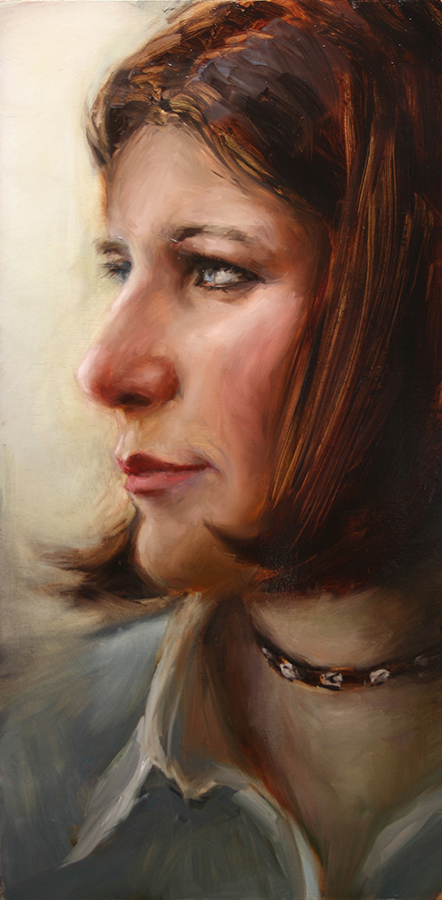                  Andi Campognone               40 x 20 in.               oil on canvas               $7,000.                 Andi Campognone               40 x 20 in.               oil on canvas               $7,000.                 Andi Campognone               40 x 20 in.               oil on canvas               $7,000.2.2.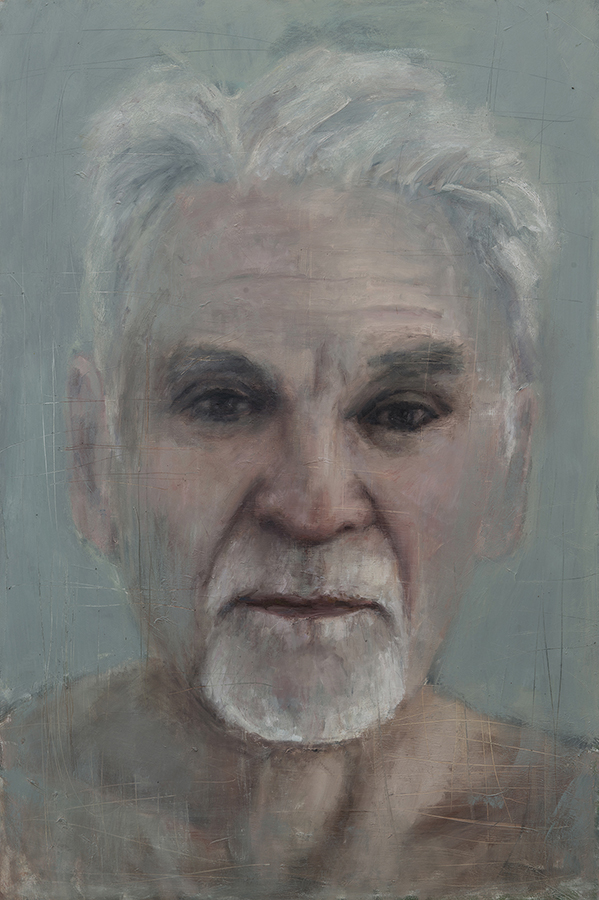                Don Bachardy                60 x 40 in.                oil on canvas                $16,000..               Don Bachardy                60 x 40 in.                oil on canvas                $16,000..               Don Bachardy                60 x 40 in.                oil on canvas                $16,000..3.3.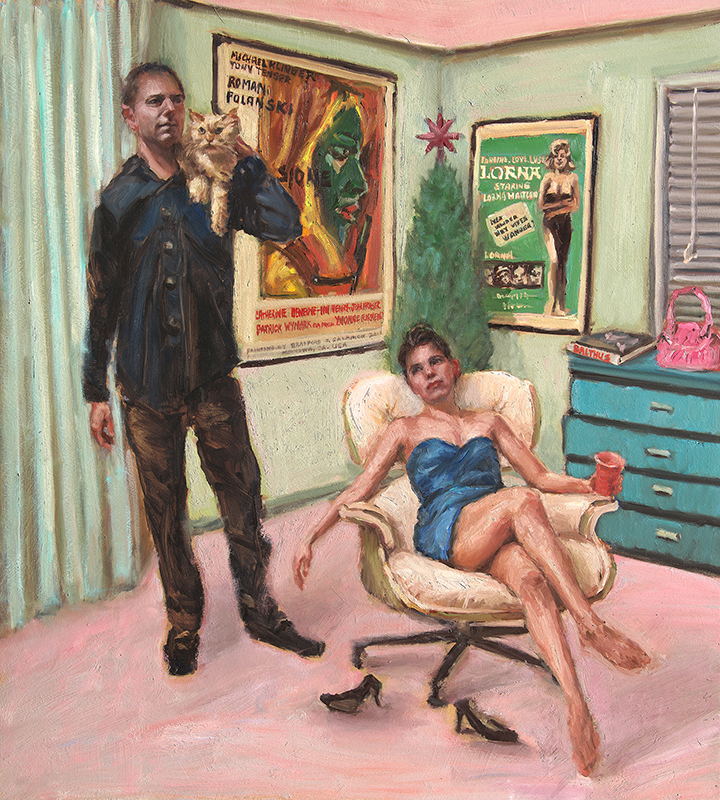                 Pink Purse                45 x 40 in.                oil on canvas                $18,000.                Pink Purse                45 x 40 in.                oil on canvas                $18,000.                Pink Purse                45 x 40 in.                oil on canvas                $18,000.4.4.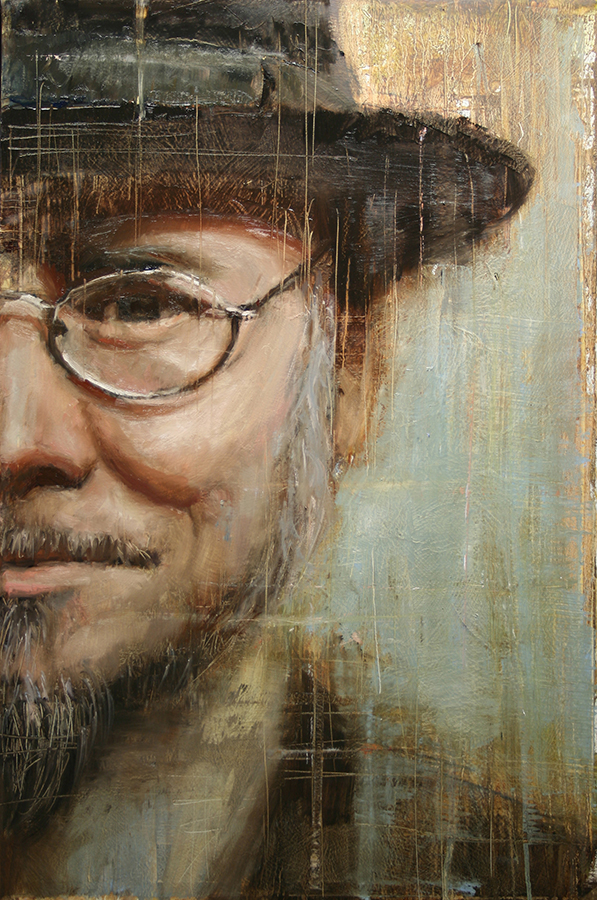                  Mark Ryden                 30 x 20 in.                 oil on canvas                 $6,000.                 Mark Ryden                 30 x 20 in.                 oil on canvas                 $6,000.                 Mark Ryden                 30 x 20 in.                 oil on canvas                 $6,000.5.5.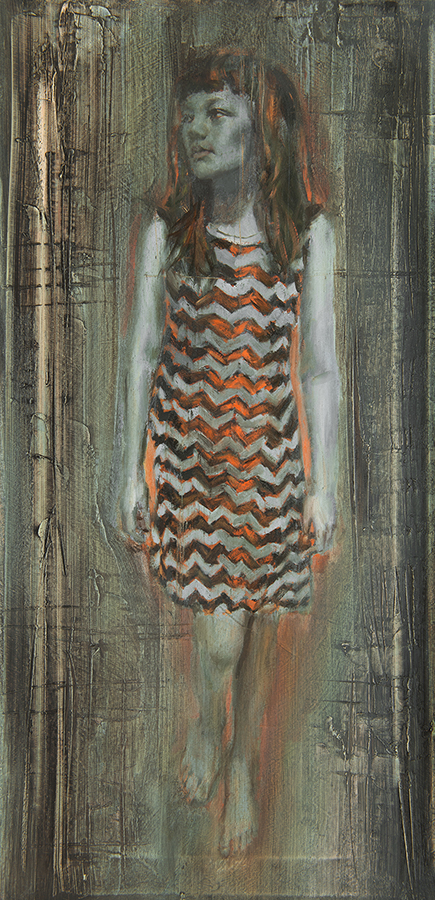                  Clare #11                 30 x 15 in.                 oil on canvas                 $5,500.                 Clare #11                 30 x 15 in.                 oil on canvas                 $5,500.                 Clare #11                 30 x 15 in.                 oil on canvas                 $5,500.6.                    6.                    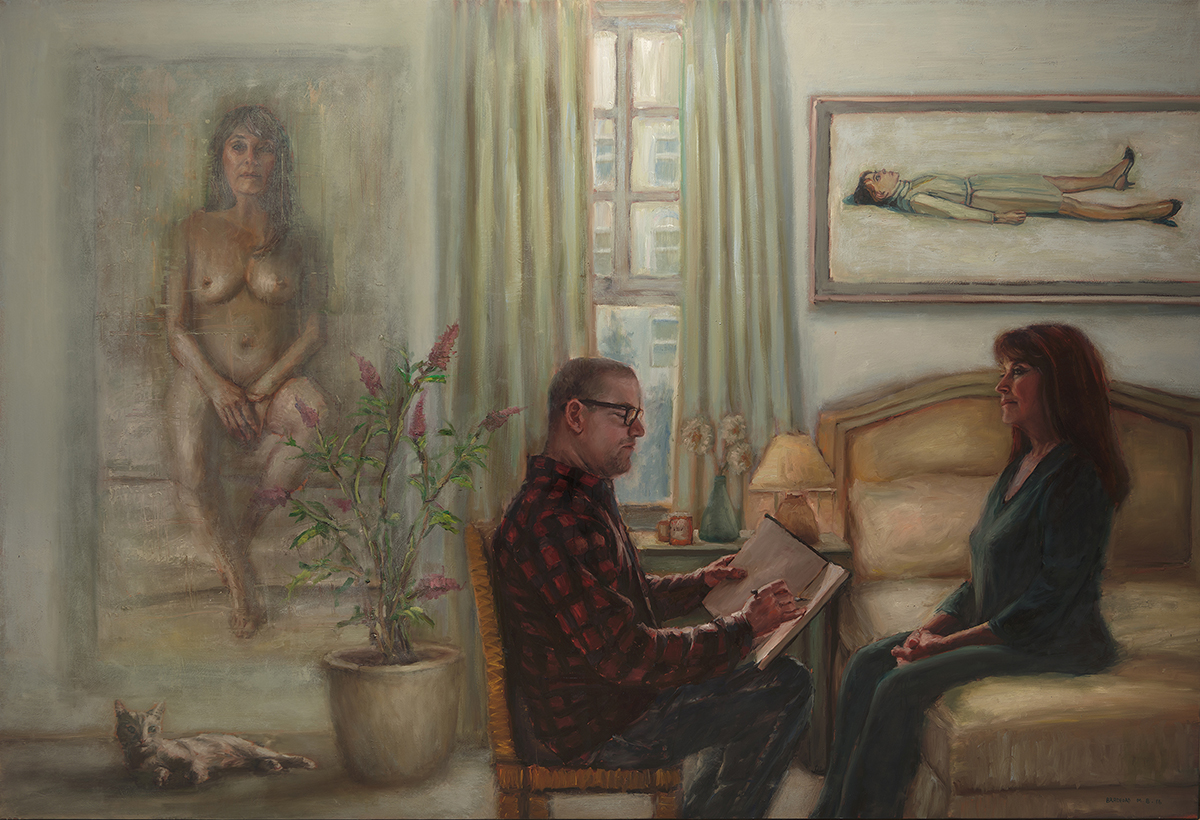                     Triple Twinka                  72 x 105 in.                  oil on canvas                  $45,000.                    Triple Twinka                  72 x 105 in.                  oil on canvas                  $45,000.                    Triple Twinka                  72 x 105 in.                  oil on canvas                  $45,000.    7.    7.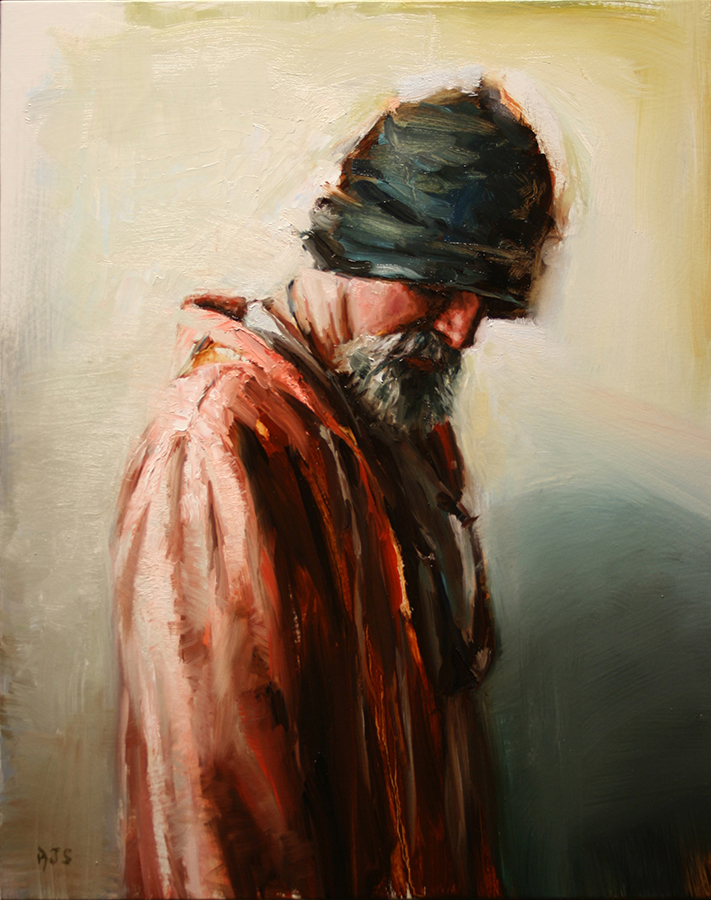                William Wray                 20 x 16in.                 oil on canvas                 $4,000.8.8.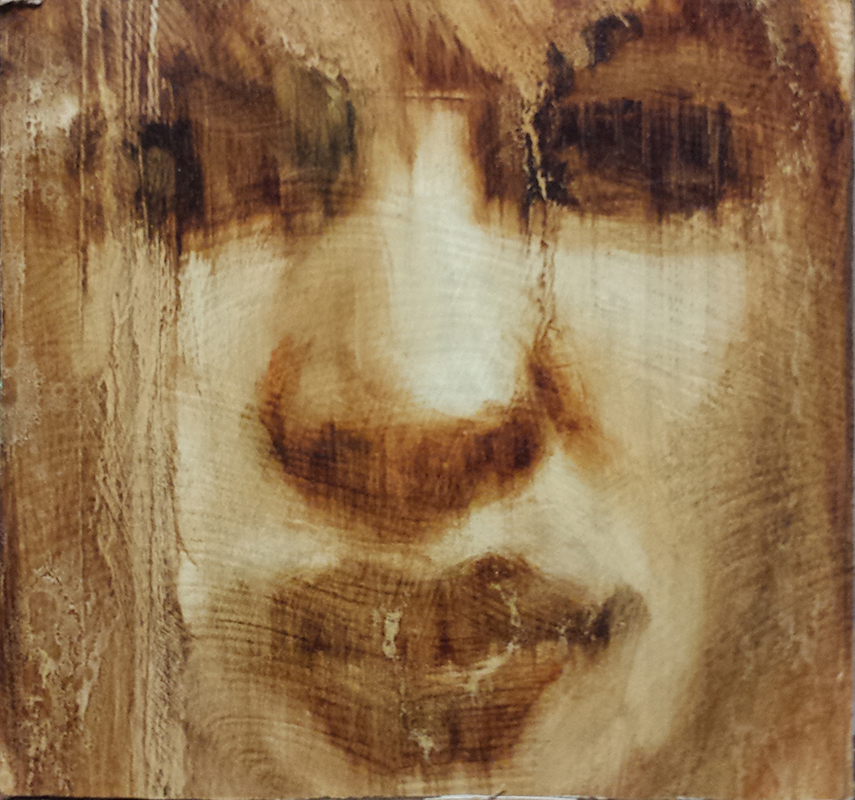                  Kelly Berg                 5 x 5 in.                 oil on panel                 $1,800.9.9.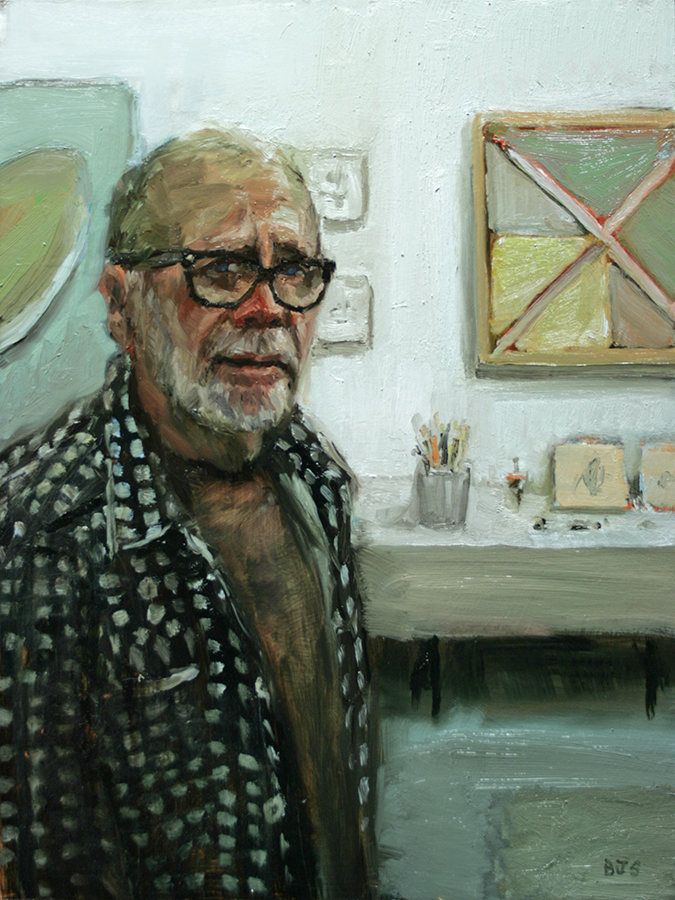                   Tony DeLap                  24 x 18 in.                  oil on canvas                  $4,000.10.10.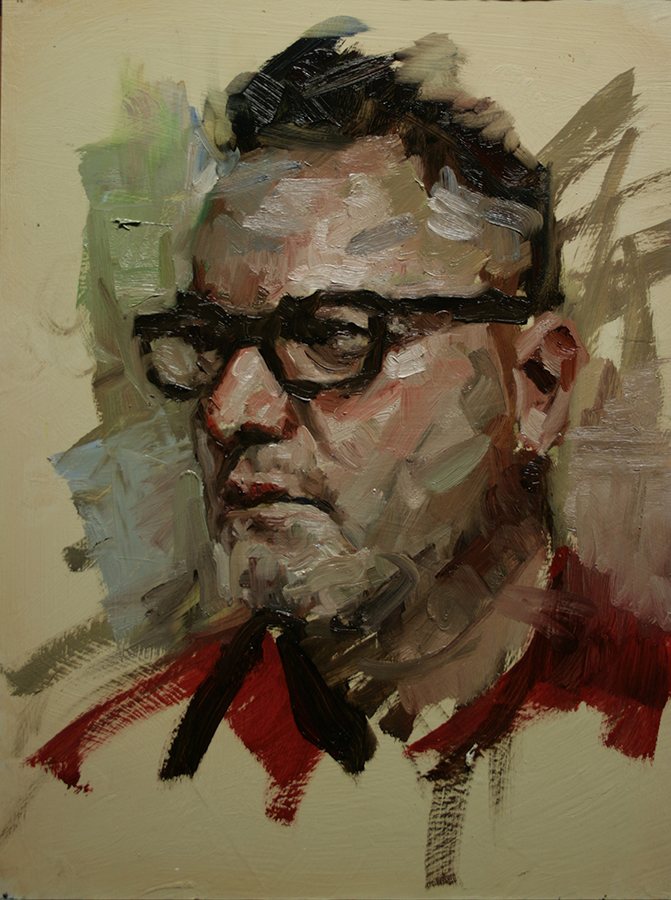                    Self Portrait 2016                   16 x 12 in.                   oil on panel                   $2,800.11.11.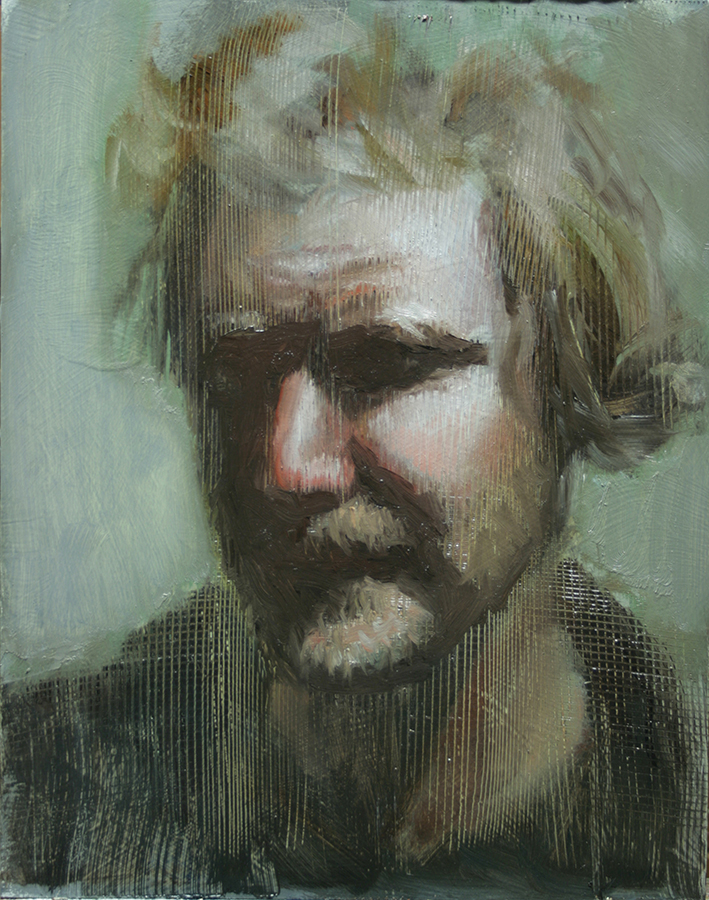                   Jeffrey Gillette                   14 x 11in.                    oil on panel                    $2,500.12.12.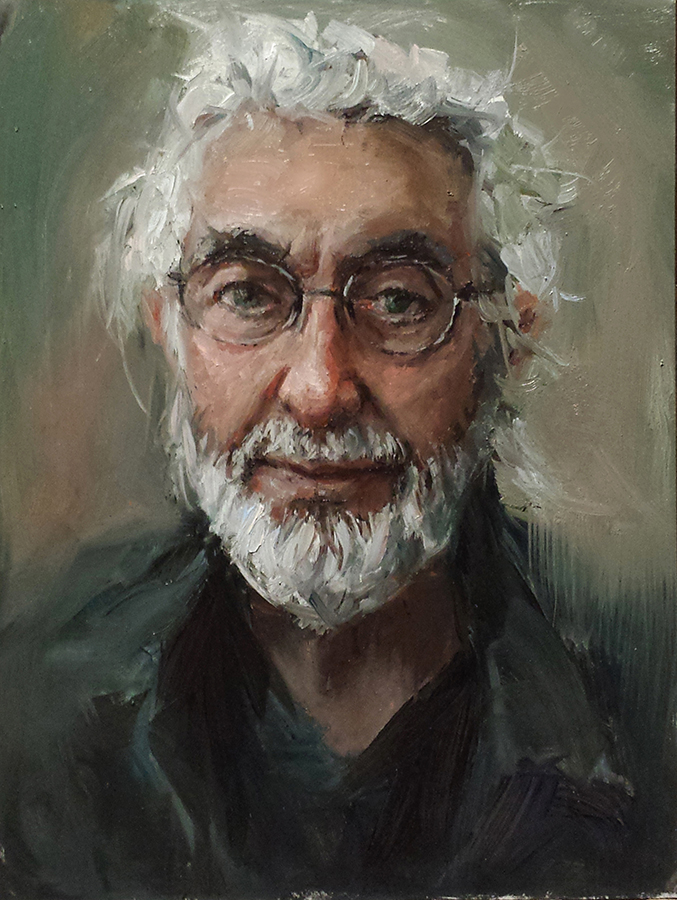 .                     Roland Reiss                     16 x 12 in.                     oil on panel                     $3,200.13.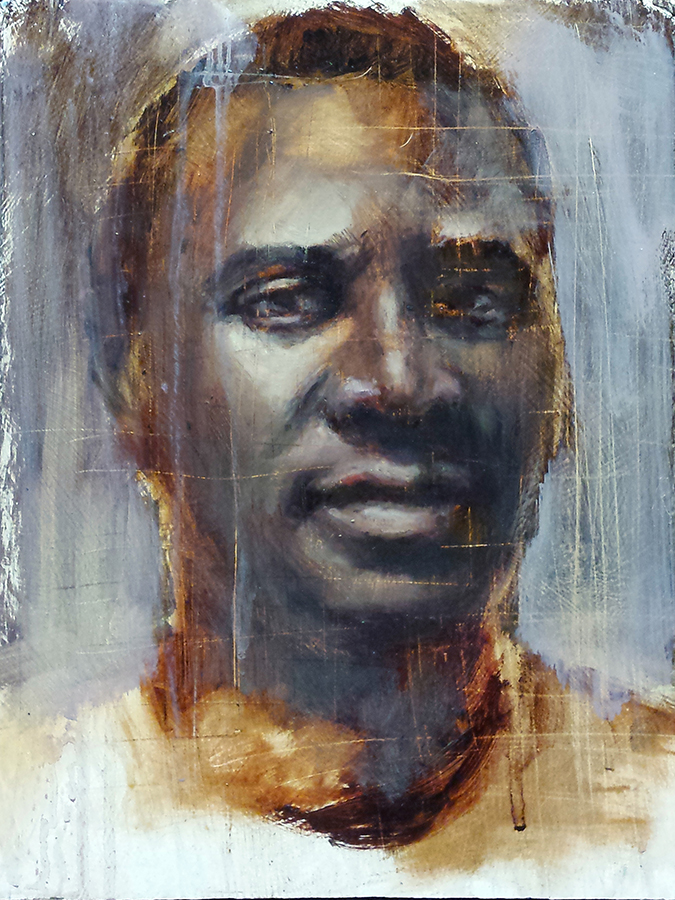                 Tajudeen Aiyeloja                 12 x 9 in.                  oil on canvas                  $2,400.14.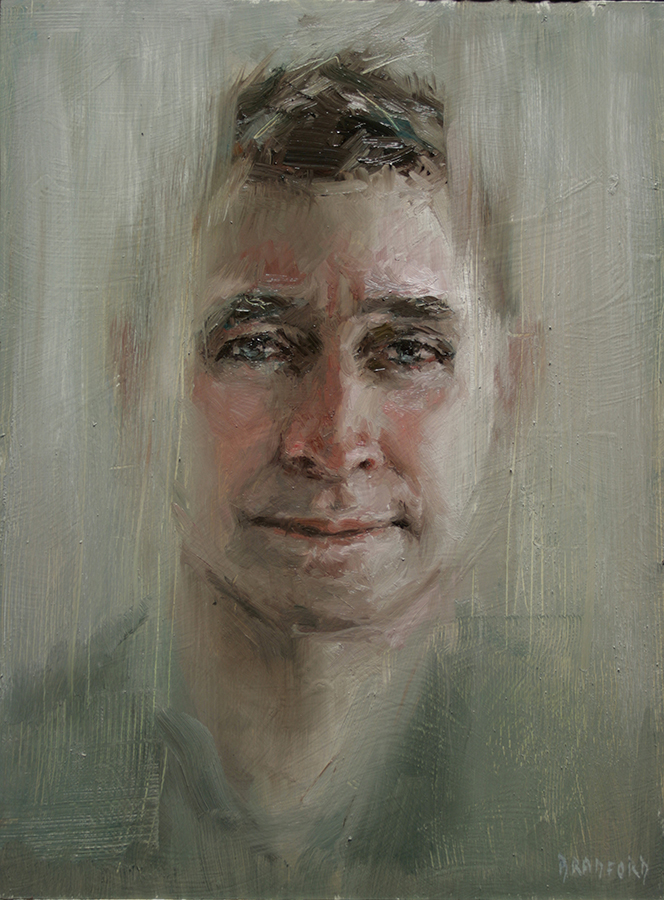                  Chris Gwaltney                 16 x 12 in.                 oil on canvas                 $2,800..     15.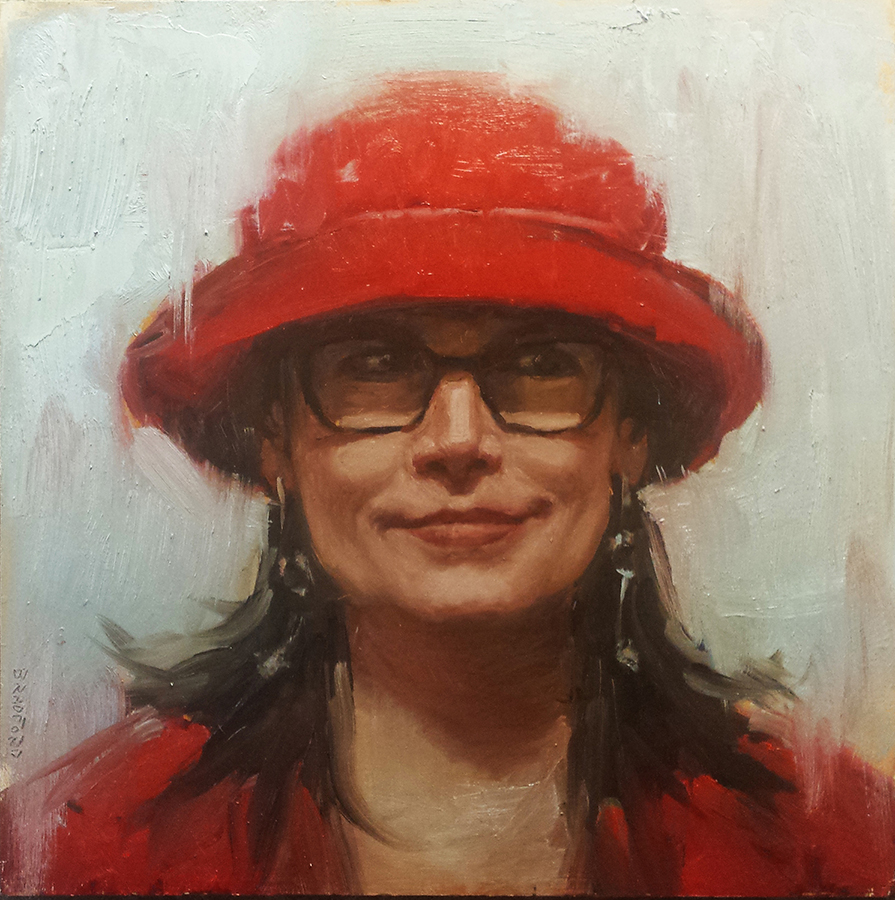                  Leigh Salgado                 20 x 20 in.                 oil on panel                 $3,500. 16.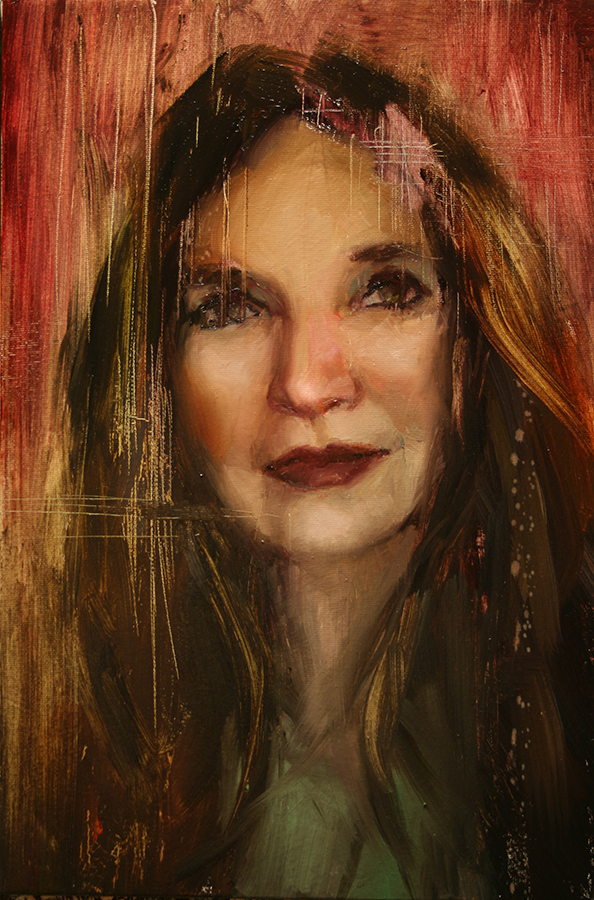                  Lita Albuquerque                 15 x 10 in.                 oil on canvas                 $2,500.     17.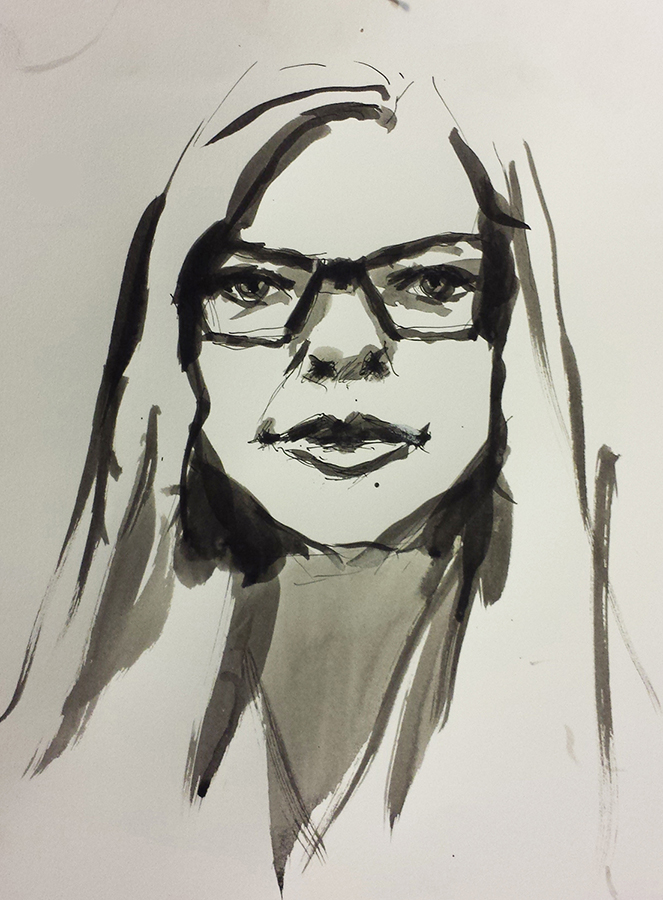                  Shana Nys Dambrot                 14 x 11in.                 india ink on watercolor paper                 $1,500.     18.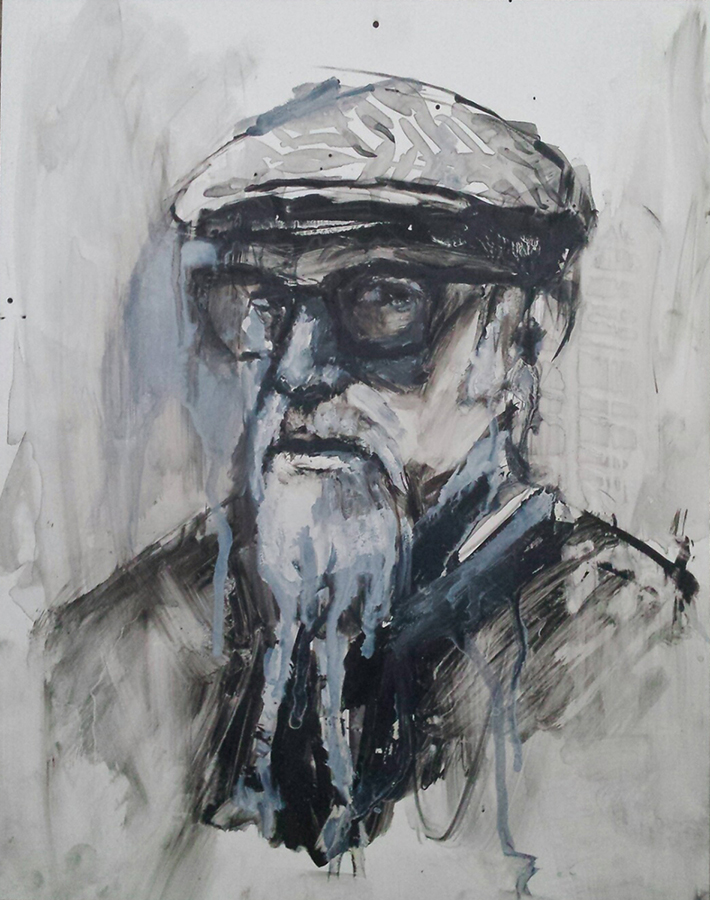                   Steve Radosevich                  14 x 11 in.                  india ink & gouache on Yupo                  $1,500.19.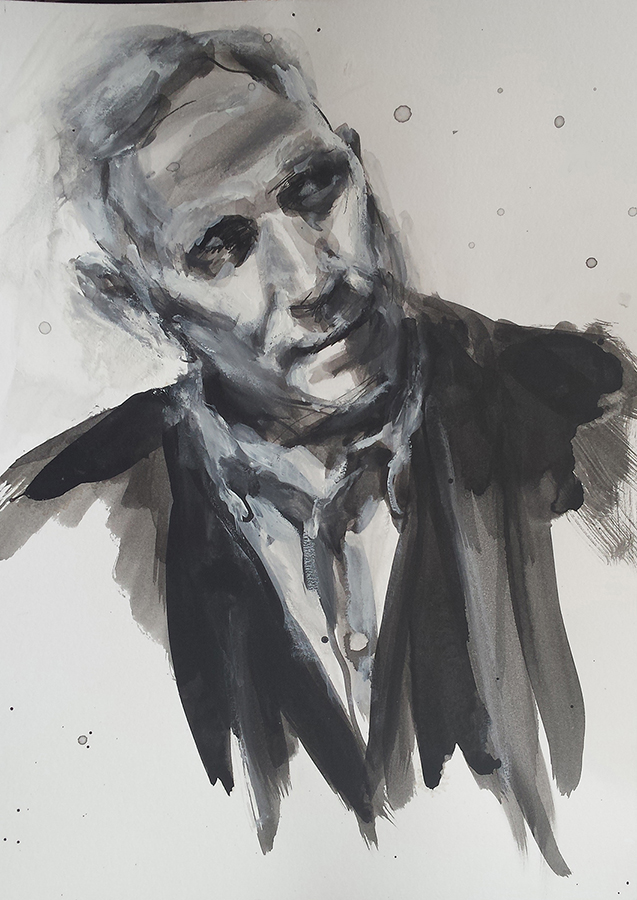                  Kenton Nelson                 14 x 11 in.                 india ink & gouache on watercolor paper                 $1,500.BR.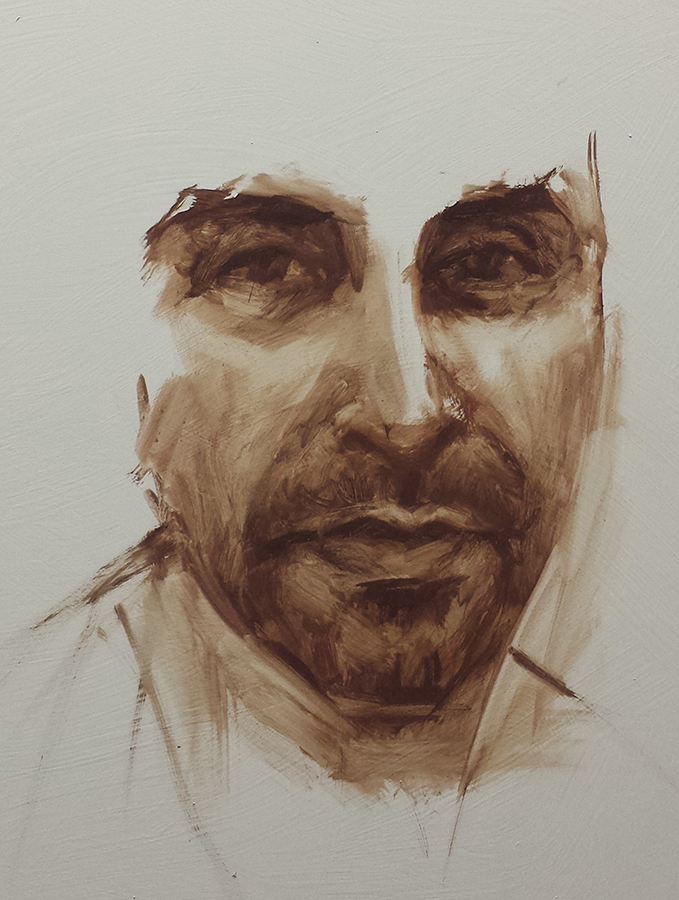                John Scane                 16 x 12 in.                 oil on panel                 $2,500.BR.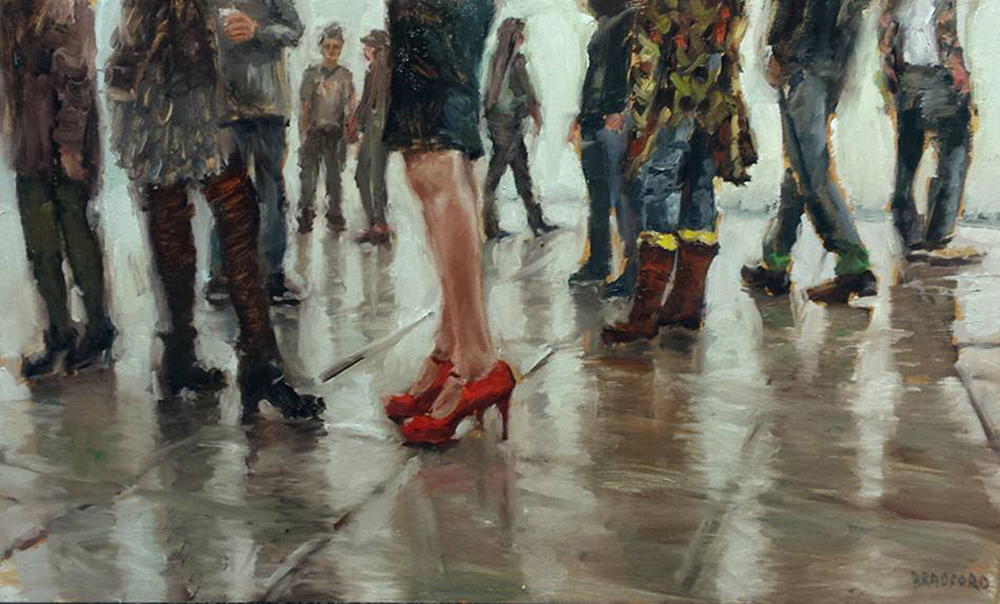                  Red Shoes                 15 x 25 in.                 oil on canvas                 3,500.   BR.BBRBR.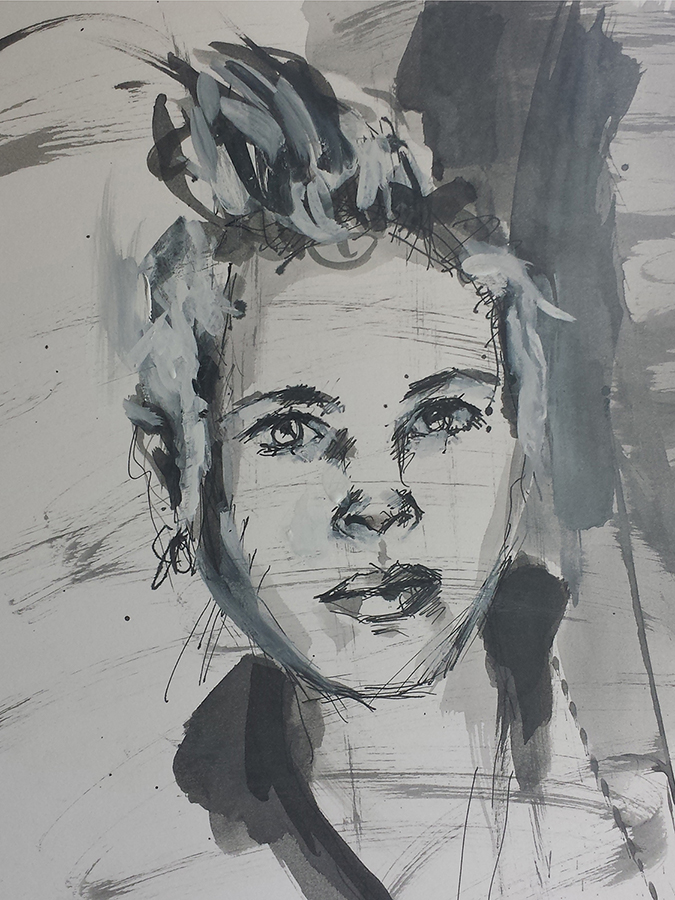                  Jennifer Celio                 12 x 9 in.                  india ink & gouache on watercolor paper                  $1,400.BR.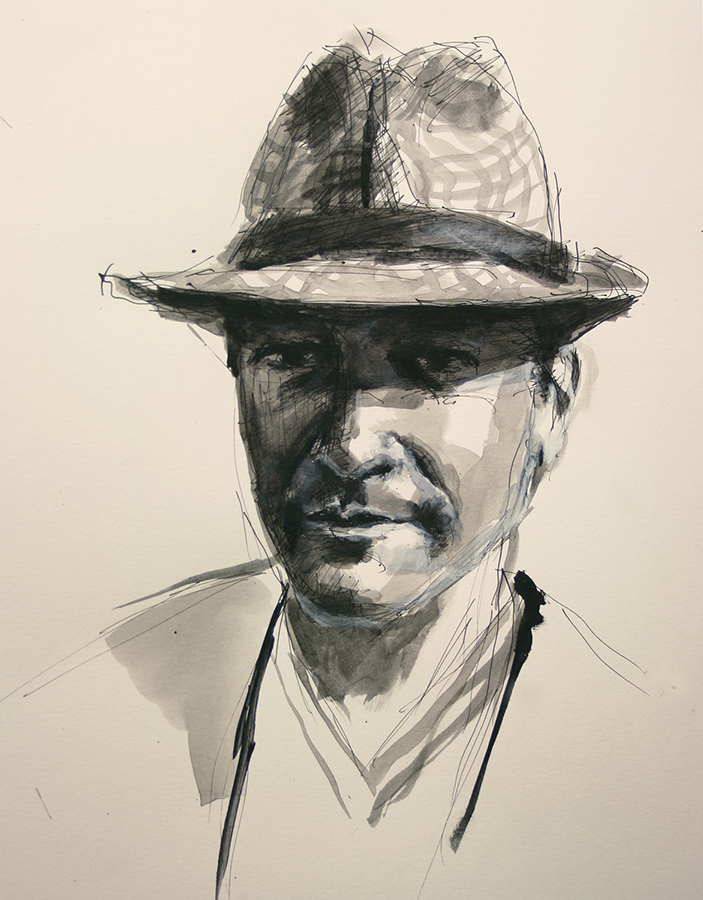                  Adam Stone                 14 x 11 in.                 india ink & gouache on watercolor paper                 $1,500. BR.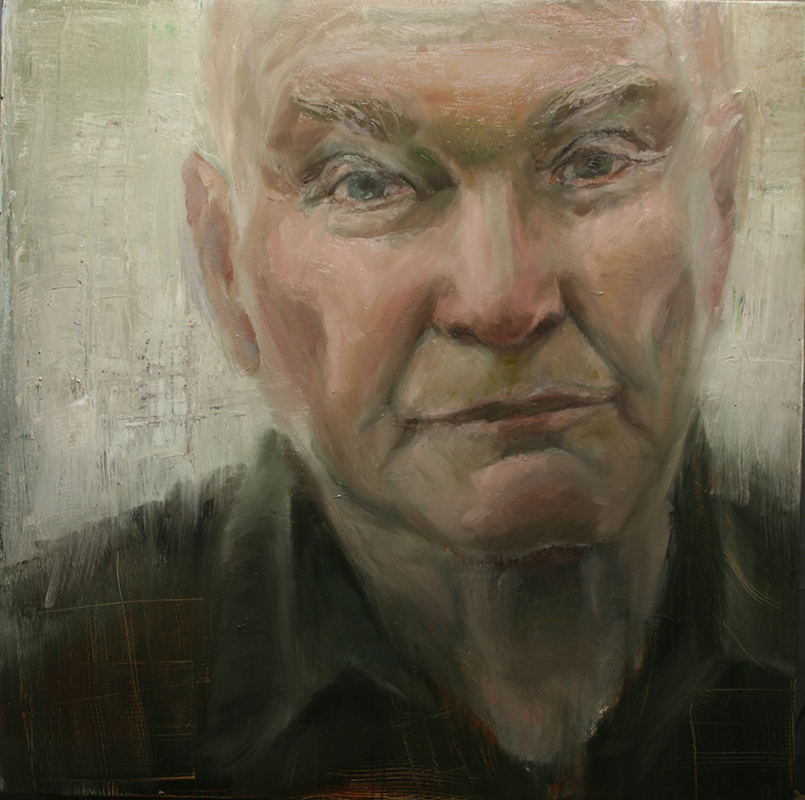                  Lou Swenson                 36 x 36 in.                 oil on canvas                 $8,000.